Application Form						   	        (Insert Latest Photo)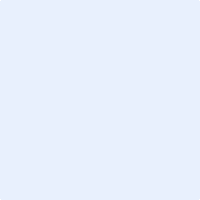 Position applied for:	Technical Officer – Water Management Name:			               Father’s name:		     Date of Birth:		Nationality:			     Email:			     Telephone:			Mobile     	Landline      Address for correspondence:      Academic / Professional Qualifications: (Begin with most recent qualification first)Employment details:Present emoluments: Publications:Peer-reviewed journal publications (place full list at Annex 1)  Books and book chapters (place full list at Annex 2)   Technical reports (place full list at Annex 3)   Other publications – popular articles, posters and others (place full list at Annex 4)  Work experience: Total work experience (mention Years:  Months:   Provide an overview belowWork experience in water management (mention Years:  Months:   Provide an overview belowExperience in hydrological assessments (provide details):(Enter the details below)Experience in water resources planning (provide details):(Enter the details below)Experience in implementing projects related to role of wetlands in water management (provide details):(Enter the details below)Experience in capacity development (provide details):(Enter the details below)Membership of professional societies / organizations:(Enter the details below)If selected, minimum time required to join the position:      Any other relevant information: Referees (mention three):Signature of the applicantDate Place      Annex 1: Peer-reviewed journal publications (Enter the list below)Annex 2: Books and Book chapters (Enter the list below)Annex 3: Technical reports (Enter the list below)Annex 4: Other publications  (Enter the list below)DegreeUniversityYear of passingSubjectsGradeGradeDegreeUniversityYear of passingSubjectsDivision% marksEmployerEmployerDetails of assignmentDetails of assignmentDetails of assignmentDetails of assignmentDetails of assignmentNameAddressSummary job descriptionDuration (in years and months)EmolumentsEmolumentsEmolumentsNameAddressSummary job descriptionDuration (in years and months)BasicPerkIncentivesNameContact DetailsNature of Relationship